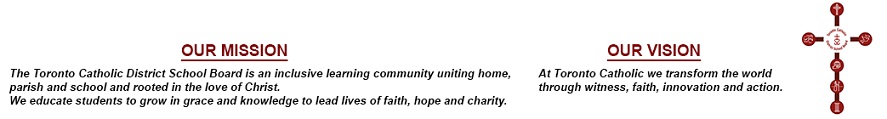 MINUTES OF THE REGULAR VIRTUAL MEETING OF THE STUDENT ACHIEVEMENT AND WELL BEING, CATHOLIC EDUCATION AND HUMAN RESOURCES COMMITTEEPUBLIC SESSIONExternal Guest:             A. Robertson, Parliamentarian5.	Approval of the AgendaMOVED by Trustee Di Pasquale, seconded by Trustee Lubinski, that the Agenda, as amended to include the Addendum and Items 16b) Verbal Update from the Director regarding COVID-19 and its Impact on the Board; 17c); 17d) and 17e) letters from Father Joseph Morawski, Pastor of Christ the King Church; Mr. and Mrs. Bembenek; and Dr. Anna Lukowski respectively regarding Polish Heritage Day and Polish Heritage Month in the Toronto Catholic District School Board (TCDSB); 18a)Inquiry from Trustee Kennedy, regarding Questions from the Special Education Advisory Committee (SEAC); 18b) Inquiry from Trustee Rizzo regarding Pending Communication from the Chair and Director to Parent Councils; and 18c) Inquiry from Trustee Del Grande regarding Parents’ and Students’ Limited/No Access to Technology and the Protocol and Method for Teachers to Contact Students, be approved.Results of the Vote taken, as follows:In Favour			OpposedTrustees Crawford    D’Amico    de Domenico    Del Grande	              Di Pasquale                        Kennedy    	    Li Preti	    Lubinski                         Li Preti                         Martino                         Rizzo                         TanuanThe Motion was declared																						CARRIEDStudent Trustees Dallin and Nguyen wished to be recorded in favour of the Motion.6.        Report from Private Session            MOVED by Trustee Lubinski, seconded by Trustee Di Pasquale, that in PRIVATE Session the Ratification of Central Collective Agreement for Ontario English Catholic Teachers' Association (OECTA), Toronto Secondary Unit (TSU) and Toronto Elementary Catholic Teachers (TECT) was approved.Results of the Vote taken, as follows:In Favour			OpposedTrustees Crawford    D’Amico    de Domenico    Del Grande	              Di Giorgio    Di Pasquale                        Kennedy    	    Li Preti	    Lubinski                         Martino                         TanuanThe Motion was declared																						CARRIEDTrustee Rizzo abstained from voting due to a Declaration of Interest in the Item.7.	Declarations of InterestIn PRIVATE Session, Trustees Del Grande, Kennedy and Rizzo declared an interest.There were none. 8.	Approval and Signing of the Minutes of the MeetingMOVED by Trustee Di Pasquale, seconded by Trustee Lubinski, that the Minutes of the Meeting held March 5, 2020 for PUBLIC Session be approved. Results of the Vote taken, as follows:In Favour			OpposedTrustees Crawford    D’Amico    de Domenico    Di Giorgio    Del Grande	              Di Pasquale                        Kennedy    	    Li Preti	    Lubinski                         Martino                              Rizzo                         TanuanThe Motion was declared																						CARRIED9.	Delegations		MOVED by Trustee Rizzo, seconded by Trustee Crawford, that Item 9a) be adopted as follows:9a)	John Del Grande, Chair, Catholic Parent Involvement Committee (CPIC) and Annalisa Crudo-Perri, Executive Director, Ontario Association of Parents in Catholic Education (OAPCE) regarding Board Governance and Parent Involvement during School Shutdown (written submission read by Director McGuckin) received. 	MOVED in AMENDMENT by Trustee Di Pasquale, seconded by Trustee Rizzo, that the submission be referred to staff for a report on how TCDSB Staff can enable Catholic School Parents Councils (CSPCs) to continue holding regular meetings during school closure that include parents and the school principal.Results of the Vote taken on the AMENDMENT, as follows:In Favour			OpposedTrustees Crawford    D’Amico    de Domenico    Di Giorgio    Del Grande	              Di Pasquale                        Kennedy    	    Li Preti	    Lubinski                         Martino                         Rizzo                         TanuanThe AMENDMENT was declared																						CARRIEDResults of the Vote taken on the Motion, as amended, as follows:In Favour			OpposedTrustees Crawford    D’Amico    de Domenico    Di Giorgio    Del Grande	              Di Pasquale                        Kennedy    	    Li Preti	    Lubinski                         Martino                         Rizzo                         TanuanThe Motion, as amended, was declared																						CARRIED12.	Consideration of Motion for which Previous Notice Has Been	MOVED by Trustee Lubinski, seconded by Trustee Crawford, that Item 12a) be adopted as follows:12a)	From Trustee Lubinski regarding Declaring May 3 as Polish Heritage Day and May as Polish Heritage Month at the Toronto Catholic District School Board (TCDSB):WHEREAS: May 3 is officially known as Constitution Day in Poland and annually celebrated as Poland’s most important Civic Holiday;WHEREAS: May 18, 2020 marks 100 years since the birth of St. John Paul II who was a vocal advocate for human rights. St. John Paul II often spoke out about suffering in the world and worked diligently for the good of theCatholic Youth and for the good of the World;WHEREAS: The Polish Canadian community has contributed significantly to the growth and development of our country;WHEREAS: There is a high number of students with Polish background in the TCDSB that have made significant contributions to our schools (through sharing their rich heritage and culture and language) and who form a part of the strong foundation of this Board; andWHEREAS: There are over 1.1 million Canadians who claim full or partial Polish ancestry, of whom over 145,000 reside in the City of Toronto, with many attending our Catholic schools.BE IT RESOLVED THAT: The TCDSB hereby proclaim May 3 as Polish Heritage Day and May as Polish Heritage Month at the TCDSB this year and every year thereafter in recognition of the substantial historic contributions made by the Polish community to the academic, social, cultural, and economic fabric of our Board.Results of the Vote taken, as follows:In Favour			OpposedTrustees Crawford    D’Amico    de Domenico    Di Giorgio    Del Grande	              Di Pasquale                        Kennedy    	    Li Preti	    Lubinski                         Martino                         Rizzo                         TanuanThe Motion was declared																						CARRIED	MOVED by Trustee Rizzo, seconded by Trustee Martino, that Item12b) be adopted as follows:12b)	From Trustee Rizzo regarding Board and Committee Meetings:	WHEREAS: Schools are closed and will remain closed into the foreseeable future; WHEREAS: TCDSB Board and Committee meetings have been scheduled; WHEREAS: Other Boards have cancelled or rescheduled Committee/Board meetings during this pandemic; WHEREAS: TCDSB By-laws allow for the Director and Chair to call Board meetings, if necessary; WHEREAS: This is a challenging time in every sector including Education and nothing is business as usual; WHEREAS: As a community, TCDSB continues to pursue social/physical distancing and encourages work from home when possible to avoid the spread of COVID-19; andWHEREAS: To further limit the risk of transmission and exposure although the Province of Ontario has amended the Education Act to allow for virtual meetings but this still puts many employees and some Board members at risk. BE IT RESOLVED THAT: The TCDSB cancel all regularly scheduled Committee meetings; BE IT FURTHER RESOLVED THAT: TCDSB continue holding regular Board meetings to deal with urgent matters only; BE IT FURTHER RESOLVED THAT: Leave be granted to introduce this motion; andBE IT FURTHER RESOLVED THAT: Debate on this motion be held at the next Student Achievement and Well Being, Catholic Education and Human Resources Committee Meeting on April 2, 2020.MOVED in AMENDMENT by Trustee D’Amico, seconded by Trustee de Domenico, that:BE IT FURTHER RESOLVED THAT: The meeting changes take place until June 1, 2020. Results of the Vote taken on the AMENDMENT, as follows:In Favour			OpposedTrustees D’Amico		Crawford    de Domenico    	Del Grande    Di Giorgio	Kennedy    Di Pasquale	Li Preti                         Martino		Lubinski                         Rizzo		TanuanThe AMENDMENT was declared																					LOST ON A TIETime for business expired.MOVED by Trustee Crawford, seconded by Trustee Lubinski, that time be extended by 15 minutes, as per Article 12.6, to complete the debate on the Item.Results of the Vote taken, as follows:In Favour			OpposedTrustees Crawford		Del Grande    D’Amico    de Domenico    Di Giorgio              Di Pasquale                        Kennedy    	    Li Preti	    Lubinski                         Martino     Rizzo                         TanuanThe Motion was declared																						CARRIEDMOVED in AMENDMENT by Trustee Li Preti, seconded by Trustee Di Giorgio, that Board meetings take place twice per month for urgent items.Results of the Vote taken on the AMENDMENT, as follows:In Favour			OpposedTrustees Crawford		Lubinski    D’Amico		Martino    de Domenico    Di Giorgio    Del Grande	              Di Pasquale                        Kennedy    	    Li Preti	    Rizzo                         TanuanThe AMENDMENT was declared																						CARRIEDResults of the Vote taken on the Motion, as amended, as follows:In Favour			OpposedTrustees Crawford		Lubinski    D’Amico		    de Domenico    Di Giorgio    Del Grande	              Di Pasquale                        Kennedy    	    Li Preti	    Martino    Rizzo                         TanuanThe Motion, as amended, was declared																						CARRIED13.	Consent and ReviewThe Chair reviewed the Order Paper and the following Items were held:16a)	Update to Recommendations Made in International Student -Teacher Survey Report – Trustee Di Giorgio;16b)	Verbal Update from the Director regarding COVID-19 and its Impact on the Board – Trustee Kennedy;18a)	Inquiry from Trustee Kennedy regarding Questions from the Special Education Advisory Committee (SEAC) – Trustee Kennedy; 18b)	Inquiry from Trustee Rizzo regarding Pending Communication from the Chair and Director to Parent Councils – Trustee Rizzo; and18c)	Inquiry from Trustee Del Grande regarding Parents’ and Students’ Limited/No Access to Technology and the Protocol and Method for Teachers to Contact Students – Trustee Del GrandeMOVED by Trustee Lubinski, seconded by Trustee Di Pasquale, that all Items not held be received.Results of the Vote taken, as follows:In Favour			OpposedTrustees Crawford    D’Amico    de Domenico    Del Grande	              Di Giorgio    Pasquale                        Kennedy    	    Li Preti	    Lubinski                         Martino                         Rizzo                         TanuanThe Motion was declared																						CARRIEDITEMS NOT HELD AS CAPTURED IN THE ABOVE MOTION17a)	Letter from Przemyslaw Pawluk, Chair of Parents Council, PolishSchool at Consulate General of Poland, regarding Declaring May 3 as Polish Heritage Day and May as Polish Heritage Month in the TCDSB;17b)	Letter from John J. Tomczak, President, Canadian Polish Congress, regarding Recognizing Polish Heritage Day and May as Polish Heritage Month;17c)	Letter from Father Joseph Morawski Pastor of Christ the King Church, regarding Polish Heritage Day and Polish Heritage Month;17d)	Letter from Mr. and Mrs. Bembenek regarding May 3 as Polish Heritage Day and May as Polish Heritage Month in the TCDSB;17e)	Letter from Dr. Anna Lukowski regarding  May 3 as Polish Heritage Day and May as Polish Heritage Month in the TCDSB;19a)	Annual Calendar of Reports and Policy Metrics; and19b)	Monthly Pending ListResults of the Vote taken, as follows:In Favour			OpposedTrustees Crawford    D’Amico    de Domenico    Del Grande	              Di Giorgio    Pasquale                        Kennedy    	    Li Preti	    Lubinski                         Martino                         Rizzo                         TanuanThe Motion was declared																						CARRIED16.      Staff ReportsMOVED by Trustee Di Giorgio, seconded by Trustee Rizzo, that Item 16a) be adopted as follows:16a)   Update to Recommendations Made in International Student -Teacher Survey Report received.Results of the Vote taken, as follows:In Favour			OpposedTrustees Crawford    D’Amico    de Domenico              Di Giorgio    Pasquale                        Kennedy    	    Li Preti	    Lubinski                         Martino                         Rizzo                         TanuanThe Motion was declared																						CARRIEDTrustee Del Grande did not vote/respond.MOVED by Trustee Lubinski, seconded by Trustee Crawford, that Item 16b) be adopted as follows: 16b)	Verbal Update from the Director regarding COVID-19 and its Impact on the Board that the TCDSB move to institute an advanced online learning program to achieve synchronous learning such as live interactive streaming sessions, and to accelerate online teaching capabilities for our staff, for example the more advanced online teachers could mentor their colleagues at the respective schools. Time for business expired.The Chair declared a 15-minute extension, as per Article 12.6, that was unanimously approved as follows:In Favour			OpposedTrustees Crawford    D’Amico    de Domenico    Del Grande              Di Giorgio    Pasquale                        Kennedy    	    Li Preti	    Lubinski                         Martino                         Rizzo                         TanuanTime for business expired.The Chair declared a further15-minute extension, as per Article 12.6, that was unanimously approved as follows:In Favour			OpposedTrustees Crawford    D’Amico    de Domenico    Del Grande              Di Giorgio    Pasquale                        Kennedy    	    Li Preti	    Lubinski                         Martino                         Rizzo                         TanuanMOVED in AMENDMENT by Trustee Rizzo, seconded by Trustee Lubinski, that staff bring an Information report to Board on how the advanced online learning program is being operationalized. Results of the Vote taken on the AMENDMENT, as follows:In Favour				OpposedTrustees Lubinski			Crawford			    Rizzo			D’Amico			    Tanuan			de Domenico    	Del Grande	    	Di Giorgio              	Di Pasquale    	Kennedy     	Li Preti    	    	MartinoThe AMENDMENT was declared                                                                                                       LOSTResults of the Vote taken on the Main Motion, as follows:In Favour				OpposedTrustees Lubinski			Crawford			    Tanuan			D’Amico			    				de Domenico    	Del Grande	    	Di Giorgio              	Di Pasquale    	Kennedy     	Li Preti    	Lubinski	RizzoThe Main Motion was declared                                                                                                       LOST18.	Inquiries and Miscellaneous	18a)	From Trustee Kennedy regarding Questions from the Special Education Advisory Committee (SEAC) noted.18b)	From Trustee Rizzo regarding Pending Communication from the Chair and Director to Parent Councils noted.18c)	From Trustee Del Grande regarding Parents’ and Students’ Limited/No Access to Technology and Protocol and Method for Teachers to Contact Students with the consent of the Committee, Trustee Del Grande withdrew his Inquiry as it was addressed in Item 16b).20.      Resolve into FULL Board to Rise and ReportMOVED by Trustee Kennedy, seconded by Trustee Lubinski, that the meeting resolve into FULL Board to Rise and Report.	Results of the Vote taken, as follows:In Favour				OpposedTrustees Crawford    D’Amico    de Domenico              Del Grande    Di Giorgio    Pasquale                        Kennedy    	    Li Preti	    Lubinski                         Martino                         Rizzo                         TanuanThe Motion was declared                                                                                                       CARRIEDMOVED by Trustee Di Pasquale, seconded by Trustee Lubinski, that the meeting resolve into TRIPLE PRIVATE Session.MOVED by Trustee Rizzo, seconded by Trustee Martino, that the meeting be adjourned.Results of the Vote taken, as follows:In Favour			OpposedTrustees    D’Amico		Crawford	       de Domenico		Del Grande	       Di Pasquale		Di Giorgio	       Li Preti			Kennedy	       Martino			Lubinski	       Rizzo			TanuanThe Motion was declared									LOST ON A TIEResults of the Vote taken regarding Resolving into TRIPLE PRIVATE Session, as follows:In Favour				OpposedTrustees Crawford			D’Amico	    Del Grande		de Domenico			    Di Giorgio		Di Pasquale    Kennedy 			Li Preti    Lubinski			Martino    Tanuan			RizzoThe Motion was declared                                                                                                     LOST ON A TIE	The meeting ended.HELD THURSDAY, APRIL 2, 2020PRESENT: Trustees:                         G. Tanuan, Chair, In Person                                         T. Lubinski, Vice-ChairN. CrawfordF. D’Amico M. de DomenicoM. Del GrandeD. Di GiorgioN. Di Pasquale A. Kennedy I. Li PretiJ. MartinoM. Rizzo Student Trustees:           T. Dallin                                          K. Nguyen  Staff:	R. McGuckin	D. Koenig                                         L. Noronha	A. Della Mora	P. AguiarS. Camacho                                          P. De Cock                                          M. EldridgeC. FernandesS. VlahosS. Harris, Recording SecretaryS. Pellegrini, Assistant Recording SecretaryPRESENT: Trustees:                         G. Tanuan, Chair, In Person                                         T. Lubinski, Vice-ChairN. CrawfordF. D’Amico M. de DomenicoM. Del GrandeD. Di GiorgioN. Di Pasquale A. Kennedy I. Li PretiJ. MartinoM. Rizzo Student Trustees:           T. Dallin                                          K. Nguyen  Staff:	R. McGuckin	D. Koenig                                         L. Noronha	A. Della Mora	P. AguiarS. Camacho                                          P. De Cock                                          M. EldridgeC. FernandesS. VlahosS. Harris, Recording SecretaryS. Pellegrini, Assistant Recording SecretaryPRESENT: Trustees:                         G. Tanuan, Chair, In Person                                         T. Lubinski, Vice-ChairN. CrawfordF. D’Amico M. de DomenicoM. Del GrandeD. Di GiorgioN. Di Pasquale A. Kennedy I. Li PretiJ. MartinoM. Rizzo Student Trustees:           T. Dallin                                          K. Nguyen  Staff:	R. McGuckin	D. Koenig                                         L. Noronha	A. Della Mora	P. AguiarS. Camacho                                          P. De Cock                                          M. EldridgeC. FernandesS. VlahosS. Harris, Recording SecretaryS. Pellegrini, Assistant Recording SecretaryPRESENT: Trustees:                         G. Tanuan, Chair, In Person                                         T. Lubinski, Vice-ChairN. CrawfordF. D’Amico M. de DomenicoM. Del GrandeD. Di GiorgioN. Di Pasquale A. Kennedy I. Li PretiJ. MartinoM. Rizzo Student Trustees:           T. Dallin                                          K. Nguyen  Staff:	R. McGuckin	D. Koenig                                         L. Noronha	A. Della Mora	P. AguiarS. Camacho                                          P. De Cock                                          M. EldridgeC. FernandesS. VlahosS. Harris, Recording SecretaryS. Pellegrini, Assistant Recording SecretaryPRESENT: Trustees:                         G. Tanuan, Chair, In Person                                         T. Lubinski, Vice-ChairN. CrawfordF. D’Amico M. de DomenicoM. Del GrandeD. Di GiorgioN. Di Pasquale A. Kennedy I. Li PretiJ. MartinoM. Rizzo Student Trustees:           T. Dallin                                          K. Nguyen  Staff:	R. McGuckin	D. Koenig                                         L. Noronha	A. Della Mora	P. AguiarS. Camacho                                          P. De Cock                                          M. EldridgeC. FernandesS. VlahosS. Harris, Recording SecretaryS. Pellegrini, Assistant Recording SecretaryPRESENT: Trustees:                         G. Tanuan, Chair, In Person                                         T. Lubinski, Vice-ChairN. CrawfordF. D’Amico M. de DomenicoM. Del GrandeD. Di GiorgioN. Di Pasquale A. Kennedy I. Li PretiJ. MartinoM. Rizzo Student Trustees:           T. Dallin                                          K. Nguyen  Staff:	R. McGuckin	D. Koenig                                         L. Noronha	A. Della Mora	P. AguiarS. Camacho                                          P. De Cock                                          M. EldridgeC. FernandesS. VlahosS. Harris, Recording SecretaryS. Pellegrini, Assistant Recording SecretaryPRESENT: Trustees:                         G. Tanuan, Chair, In Person                                         T. Lubinski, Vice-ChairN. CrawfordF. D’Amico M. de DomenicoM. Del GrandeD. Di GiorgioN. Di Pasquale A. Kennedy I. Li PretiJ. MartinoM. Rizzo Student Trustees:           T. Dallin                                          K. Nguyen  Staff:	R. McGuckin	D. Koenig                                         L. Noronha	A. Della Mora	P. AguiarS. Camacho                                          P. De Cock                                          M. EldridgeC. FernandesS. VlahosS. Harris, Recording SecretaryS. Pellegrini, Assistant Recording SecretaryPRESENT: Trustees:                         G. Tanuan, Chair, In Person                                         T. Lubinski, Vice-ChairN. CrawfordF. D’Amico M. de DomenicoM. Del GrandeD. Di GiorgioN. Di Pasquale A. Kennedy I. Li PretiJ. MartinoM. Rizzo Student Trustees:           T. Dallin                                          K. Nguyen  Staff:	R. McGuckin	D. Koenig                                         L. Noronha	A. Della Mora	P. AguiarS. Camacho                                          P. De Cock                                          M. EldridgeC. FernandesS. VlahosS. Harris, Recording SecretaryS. Pellegrini, Assistant Recording SecretaryPRESENT: Trustees:                         G. Tanuan, Chair, In Person                                         T. Lubinski, Vice-ChairN. CrawfordF. D’Amico M. de DomenicoM. Del GrandeD. Di GiorgioN. Di Pasquale A. Kennedy I. Li PretiJ. MartinoM. Rizzo Student Trustees:           T. Dallin                                          K. Nguyen  Staff:	R. McGuckin	D. Koenig                                         L. Noronha	A. Della Mora	P. AguiarS. Camacho                                          P. De Cock                                          M. EldridgeC. FernandesS. VlahosS. Harris, Recording SecretaryS. Pellegrini, Assistant Recording SecretaryPRESENT: Trustees:                         G. Tanuan, Chair, In Person                                         T. Lubinski, Vice-ChairN. CrawfordF. D’Amico M. de DomenicoM. Del GrandeD. Di GiorgioN. Di Pasquale A. Kennedy I. Li PretiJ. MartinoM. Rizzo Student Trustees:           T. Dallin                                          K. Nguyen  Staff:	R. McGuckin	D. Koenig                                         L. Noronha	A. Della Mora	P. AguiarS. Camacho                                          P. De Cock                                          M. EldridgeC. FernandesS. VlahosS. Harris, Recording SecretaryS. Pellegrini, Assistant Recording SecretaryPRESENT: Trustees:                         G. Tanuan, Chair, In Person                                         T. Lubinski, Vice-ChairN. CrawfordF. D’Amico M. de DomenicoM. Del GrandeD. Di GiorgioN. Di Pasquale A. Kennedy I. Li PretiJ. MartinoM. Rizzo Student Trustees:           T. Dallin                                          K. Nguyen  Staff:	R. McGuckin	D. Koenig                                         L. Noronha	A. Della Mora	P. AguiarS. Camacho                                          P. De Cock                                          M. EldridgeC. FernandesS. VlahosS. Harris, Recording SecretaryS. Pellegrini, Assistant Recording SecretaryPRESENT: Trustees:                         G. Tanuan, Chair, In Person                                         T. Lubinski, Vice-ChairN. CrawfordF. D’Amico M. de DomenicoM. Del GrandeD. Di GiorgioN. Di Pasquale A. Kennedy I. Li PretiJ. MartinoM. Rizzo Student Trustees:           T. Dallin                                          K. Nguyen  Staff:	R. McGuckin	D. Koenig                                         L. Noronha	A. Della Mora	P. AguiarS. Camacho                                          P. De Cock                                          M. EldridgeC. FernandesS. VlahosS. Harris, Recording SecretaryS. Pellegrini, Assistant Recording SecretaryPRESENT: Trustees:                         G. Tanuan, Chair, In Person                                         T. Lubinski, Vice-ChairN. CrawfordF. D’Amico M. de DomenicoM. Del GrandeD. Di GiorgioN. Di Pasquale A. Kennedy I. Li PretiJ. MartinoM. Rizzo Student Trustees:           T. Dallin                                          K. Nguyen  Staff:	R. McGuckin	D. Koenig                                         L. Noronha	A. Della Mora	P. AguiarS. Camacho                                          P. De Cock                                          M. EldridgeC. FernandesS. VlahosS. Harris, Recording SecretaryS. Pellegrini, Assistant Recording Secretary_____________________________________________________________SECRETARYCHAIR